«Оқушылардың аутодеструктивті мінез-құлық диагностикасы»облыстық семинар-практикумның бағдарламасыПрограмма областного семинара- практикума педагогов - психологов«Диагностика аутодеструктивного поведения у учащихся»Өткізу күні: 18.10.2023ж.Өткізу уақыты: 10.00 -11.10Модератор: Ш.С.Нұрахметова, әдіскер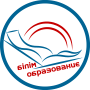 Павлодар қаласы білім беру бөлімініңәдістемелік кабинеті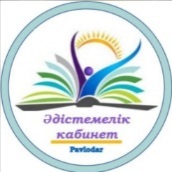 БекітемінӘдістемелік кабинетініңмеңгерушісі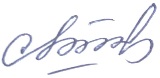 А.Сипатова                                             «18» қазан 2023 ж.№Баяндаманың тақырыбыАты-жөні, тегіУақыты1Педагог психологтарының кәсіби өсуі мен құзыреттілігін арттыру.Повышение профессионального роста и компетенций педагогов- психологов. ҚББ ӘК әдіскері Нұрахметова Ш.СНурахметова Ш.С., методист МК ГОО10.00-10.0532023-2024 оқу жылында қала және Павлодар облысының педагогикалық психологтарының құжаттамалық және іс-әрекет тәсілдеріне енгізілген негізгі өзгерістерОсновные изменения к ведению документации и деятельностным подходам педагогов-психологов города и Павлодарской области в 2023-2024 учебном годуКарпова И.В., Павлодар облысы психологтарының «Жаңа тәжірибе» шығармашылық тобының жетекшісі, «Тәрбие алаңы» жобалық кеңсесінің педагог-психологы.Карпова И.В., руководитель творческой группы психологов Павлодарской области «Жаңа тәжірибе», педагог-психолог проектного офиса «Тәрбие алаңы»10.05-10.15«Оқушылардың аутодеструктивті мінез-құлық диагностикасы»"Диагностика аутодеструктивного поведения у учащихся"Назаренко Екатерина Григорьевна– педагог-психолог  СОШ №1110.15-10.554Рефлексия.Ашық микрофон Рефлексия Свободный микрофон Нурахметова Ш.С.10.55-11.10